T.C.NİŞANTAŞI ÜNİVERSİTESİLİSANSÜSTÜ EĞİTİM ENSTİTÜSÜDANIŞMAN DEĞİŞİKLİĞİ FORMU Nişantaşı Üniversitesi Lisansüstü Eğitim Enstitüsü bünyesinde aşağıda bilgilerini verdiğim programda kayıtlı öğrenciyim. Mevcut danışmanım yerine, aşağıda isimlerini bildirdiğim danışman öğretim üyeleri arasında yönetim kurulunun uygun gördüğü bir danışman ile tez çalışmamı yapmak istiyorum. İlgili değişikliğin yapılmasını arz ederim. Saygılarımla.Danışman Değiştirme GerekçesiDanışman SeçimiDanışman SeçimiDanışman SeçimiSıraDanışman (Unvan, Adı-Soyadı)Akademik Birim123Öğrenci BilgileriÖğrenci BilgileriÖğrencinin Adı SoyadıT.C. Kimlik NoÖğrenci NoProgramTarihOnayAnabilim Dalı Başkanı                                                                                                             İmzaKabul Edilmiştir.                                                         EYK Tarihi ve No: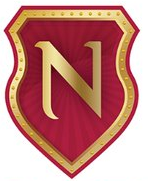 